Укладачі: ст. викладач Сабітова А.П.ст. викладач Мірошник С.О.Екзаменаційні білети розглянуто та схвалено 
на засіданні кафедри іноземної філологіїПротокол № ____ від «___»________ 2018 р.Завідувач кафедри______________ О.В. КовтунЗразок екзаменаційного білетуНавчально-науковий Гуманітарний інститутКафедра іноземної філологіїГалузь знань:    03         «Гуманітарні науки»Спеціальність:  035        «Філологія»Спеціалізація:  035.04  «Германські мови та література (переклад включно)»Екзаменаційний білет № ___Дисципліна «Практичний курс другої іноземної мови та переклад»1. Übersetzen Sie den Text in Ihre Muttersprache. 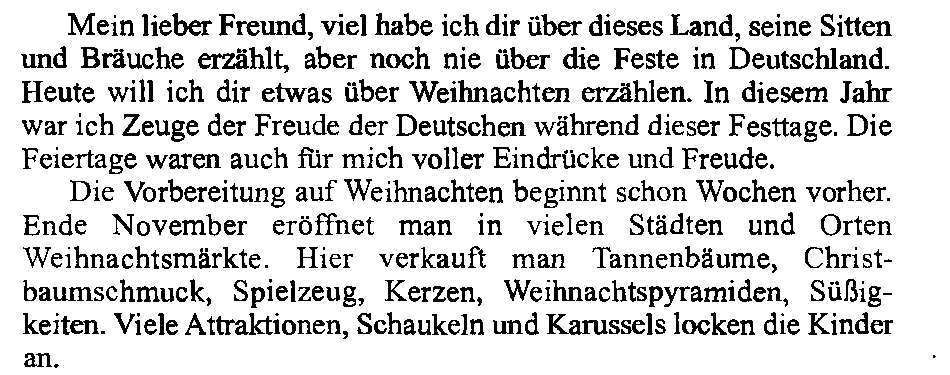 2. Stellen Sie fünf Fragen zum Text. 1._____________________________________________________________2. _____________________________________________________________3. _____________________________________________________________4. _____________________________________________________________5. _____________________________________________________________3. Erzählen Sie, wie man in Ihrem Land Weihnachten feiert. Gebrauchen Sie dabei das Pronomen man.Затверджено на засіданні кафедри іноземної філології Протокол № __ від «____»_____________ 20___ р.Зав. кафедри              проф. О.В. КовтунВикладач                   А.П. СабітоваНавчально-науковий Гуманітарний інститутКафедра іноземної філологіїГалузь знань:    03         «Гуманітарні науки»Спеціальність:  035        «Філологія»Спеціалізація:  035.04  «Германські мови та література (переклад включно)»Екзаменаційний білет №2Lea el texto, traduzca y diga su opinion.     Pues bien, mis dos hermanos menores han sido enseñados hacer sus camas y poner en orden todo en su habitación. Esa es la parte rutinaria suya. La limpieza es más fácil con una aspiradora. Los dos chicos barren el salón y ayudan a su madre encerar el piso con la cera. Quitar el polvo de los muebles también es su trabajo.      Lavar la batería de cocina es mi trabajo. No es porque a los chicos no les gusta hacerlo, es porque a mí me lo gusta. El trabajo parece quitar la tensión y dar a la mente el descanso. Me gusta, cuando lavo, cantar y no hay nadie pendiente al lado. No necesito secar platos, los pongo en una secadora.Pongan los verbos en forma adecuada.1. Él (preferir) café con leche.2. Preferís (limpiarse) vuestros dientes por la tarde.3. ¿Quién (romper) el vaso ?4.  Si (faltar) algo, lo (comprar, nosotros) en seguida.5. Tú (enviar) la carta la semana que viene.Diga como Ud. suele pasar su día.Затверджено на засіданні кафедри іноземної філологіїПротокол №___ від  “____” ___________ 20___р.Зав. кафедри                                           О.В. КовтунЕкзаменатор                                           ст. викладач С.О. МірошникМіністерство освіти і науки УкраїниНаціональний авіаційний університетНавчально-науковий Гуманітарний інститут                                    Кафедра іноземної філологіїЗатверджені екзаменеційні білетиз дисципліни «Практичний курс другої іноземної мови та переклад»Галузь знань:    03         «Гуманітарні науки»Спеціальність:  035        «Філологія»Спеціалізація: 035.04  «Германські мови та література (переклад включно)»